Kdo si hraje (tvoří), nezlobí.Pravidelně ve čtvrtek odpoledne se ve výtvarné dílně schází skupinka seniorů, uživatelů sociálně aktivizačních služeb, kteří při šálku dobré kávy či čaje tvoří výrobky z hlíny a z dalších různých materiálů. Aktivizační program „Kroužek ručních prací“ nám ve čtvrtek 14. 4. zpestřila jedna z uživatelek, paní Karlová, která se v předdůchodovém věku věnovala zubnímu lékařství, a která nám přišla předat základní přehled problematiky související s orálním zdravím, orální hygienou a prevencí orálního zdraví. Setkání si kladlo za cíl všechny přítomné motivovat k zájmu o důslednější praktikování ústní hygieny a představení produktů, které se v současné době vyskytují na trhu, a které nám ústní hygienu nemalou mírou usnadňují. Dále jsme byli seznámeni se stavbou zubu, s významem orální hygieny, s technikou čištění zubů, mezizubních prostorů a zubních náhrad. Paní Karlové velice děkujeme za zajímavá a poutavá slova i za praktické ukázky.„K vychutnání jídla potřebujeme zdravá ústa,k vychutnání života zdravé tělo a zdravý rozum.“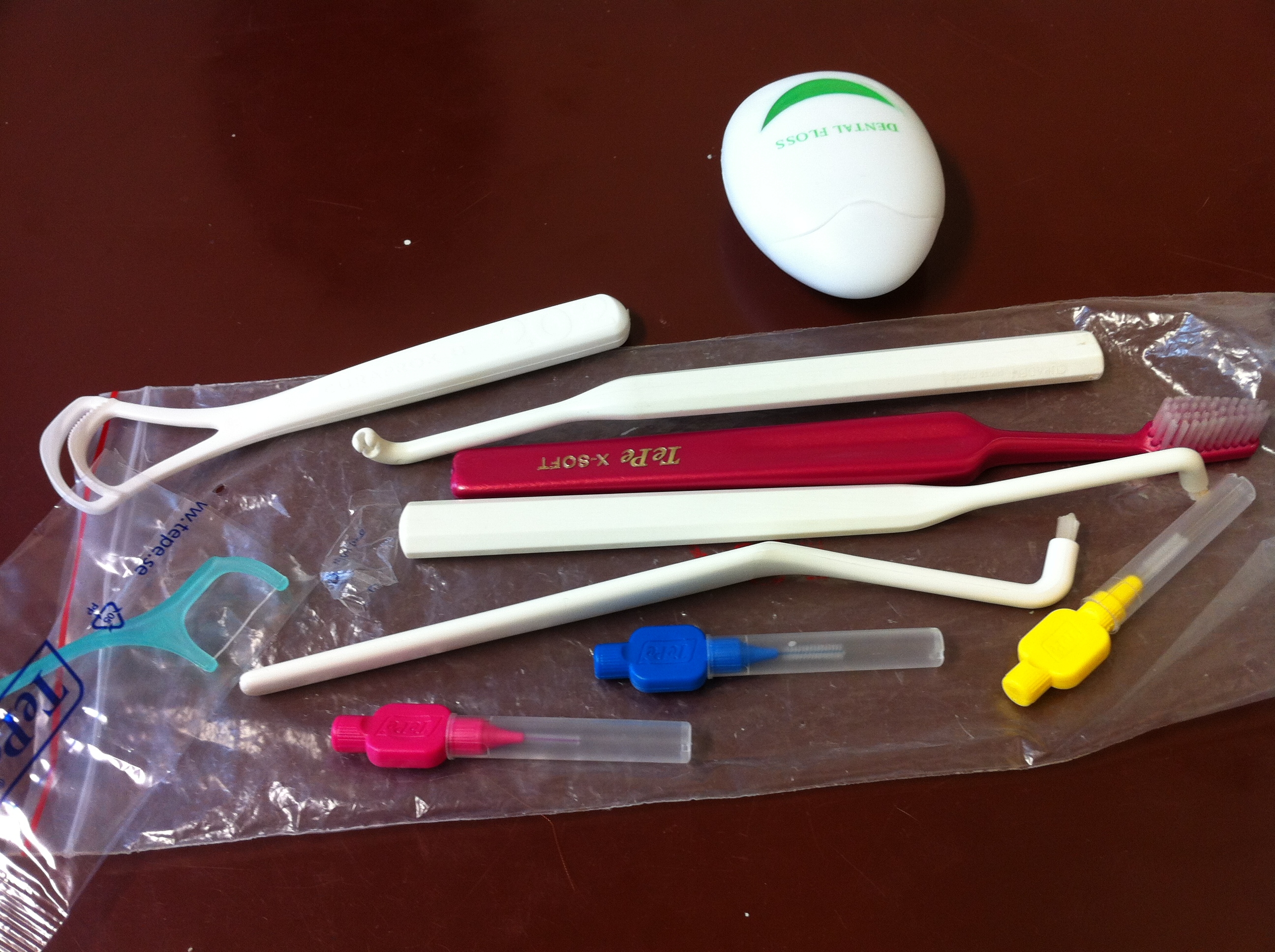 